Interview 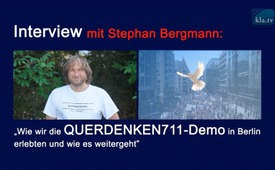 Interview mit Stephan Bergmann: „Wie wir die QUERDENKEN711-Demo in Berlin erlebten und wie es weiter geht“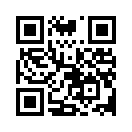 Am 1. August 2020 fand die Querdenken711-Demo „Tag der Freiheit“ in Berlin statt; von den Leitmedien spürbar negativ kommentiert und kleingeredet, von freien Medien, aufgrund der Friedlichkeit. Solidarität und gigantischen Teilnehmerzahl, als historisches Ereignis mit internationaler Signalwirkung gefeiert. Doch wie sieht der Veranstalter selber die Demo, die Resultate und die nächsten Ziele?Am 1. August 2020 fand die Querdenken711-Demo „Tag der Freiheit“ in Berlin statt; von den Leitmedien spürbar negativ kommentiert und kleingeredet, von freien Medien, aufgrund der Friedlichkeit. Solidarität und gigantischen Teilnehmerzahl, als historisches Ereignis mit internationaler Signalwirkung gefeiert. Doch wie sieht der Veranstalter selber die Demo, die Resultate und die nächsten Ziele?von hmQuellen:https://querdenken-711.deDas könnte Sie auch interessieren:#Interviews - www.kla.tv/Interviews

#Coronavirus - www.kla.tv/Coronavirus

#DemoBerlin - www.kla.tv/DemoBerlin

#Querdenken711 - www.kla.tv/Querdenken711Kla.TV – Die anderen Nachrichten ... frei – unabhängig – unzensiert ...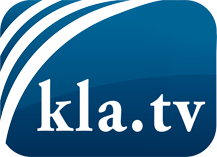 was die Medien nicht verschweigen sollten ...wenig Gehörtes vom Volk, für das Volk ...tägliche News ab 19:45 Uhr auf www.kla.tvDranbleiben lohnt sich!Kostenloses Abonnement mit wöchentlichen News per E-Mail erhalten Sie unter: www.kla.tv/aboSicherheitshinweis:Gegenstimmen werden leider immer weiter zensiert und unterdrückt. Solange wir nicht gemäß den Interessen und Ideologien der Systempresse berichten, müssen wir jederzeit damit rechnen, dass Vorwände gesucht werden, um Kla.TV zu sperren oder zu schaden.Vernetzen Sie sich darum heute noch internetunabhängig!
Klicken Sie hier: www.kla.tv/vernetzungLizenz:    Creative Commons-Lizenz mit Namensnennung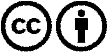 Verbreitung und Wiederaufbereitung ist mit Namensnennung erwünscht! Das Material darf jedoch nicht aus dem Kontext gerissen präsentiert werden. Mit öffentlichen Geldern (GEZ, Serafe, GIS, ...) finanzierte Institutionen ist die Verwendung ohne Rückfrage untersagt. Verstöße können strafrechtlich verfolgt werden.